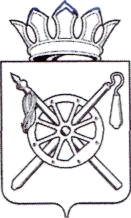 Российская ФедерацияРостовская областьМуниципальное образование «Октябрьский район»Администрация  Октябрьского районаПОСТАНОВЛЕНИЕ 31.12.2019                           № 1623                  р.п. КаменоломниОб утверждении плана реализациимуниципальной программы Октяб-рьского района «Доступная среда»на 2020 год В соответствии с постановлением Администрации Октябрьского района  от 04.10.2018 № 1354 «Об утверждении Порядка разработки, реализации и оценки эффективности муниципальных программ Октябрьского района», руководствуясь частью 9 статьи 56 Устава муниципального образования «Октябрьский район»,ПОСТАНОВЛЯЮ:1. Утвердить план реализации муниципальной программы Октябрьского района «Доступная среда» на 2020 год согласно приложению к настоящему постановлению.2. Настоящее постановление вступает в силу со дня его официального опубликования и подлежит размещению на официальном сайте Администрации Октябрьского района.    3. Контроль за исполнением настоящего постановления возложить на заместителя главы Администрации Октябрьского района  Уманцеву С.А. Глава АдминистрацииОктябрьского района					              Л.В. ОвчиеваПостановление вносит управление социальной защиты населения Администрации Октябрьского района                                                                                                        Приложение  к постановлению АдминистрацииОктябрьского района                                                                                                от  31.12.2019 № 1623ПЛАН РЕАЛИЗАЦИИМУНИЦИПАЛЬНОЙ ПРОГРАММЫ ОКТЯБРЬСКОГО РАЙОНА «ДОСТУПНАЯ СРЕДА» НА 2020 ГОДУправляющий делами Администрации Октябрьского района					                         Н.Н. Савченко№ п/пНомер и наименование Ответственный 
исполнитель, соисполнитель, участник  
(должность/ ФИО) Ожидаемый результат (краткое описание)Плановый 
срок    
реализации Объем расходов, (тыс. рублей) Объем расходов, (тыс. рублей) Объем расходов, (тыс. рублей) Объем расходов, (тыс. рублей) всегоБюджет Октябрьского района и безвозмездные поступления в бюджет Октябрьского районаБюджет муниципальных образований Октябрьского районавнебюджетные
источники1Подпрограмма 1 «Адаптация приоритетных объектов социальной инфраструктуры, транспортной и инженерной инфраструктуры для беспрепятственного доступа и получения услуг инвалидами и другими мало мобильными группами населения»УСЗН/заместитель начальника -заведующий отделом компенсационных выплат Самойлова Е.А.;ОКФФКСиТ/заведующий сектором по физкультуре, спорту и туризму Ястребов С.А;РОО/заместитель начальника по образовательному менеджменту Сухоносенко А.В.; МБУЗ ЦРБ/заместитель главного врача по АХЧ Фролов А.В. хх969296922Основное мероприятие 1.1. Адаптация для инвалидов и других маломобильных групп населения приоритетных объектов и услуг социальной инфра-структуры путём дооборудования и установки технических средств адаптации (создание физической и информационной доступности зданий, устройство санитарно-гигиенических комнат, отделка помещений визуальными и тактильными средствами, установка подъёмников, поручней, ограждений, пандусов.ОКФФКСиТ/ заведующий сектором по физкультуре, спорту и туризму Ястребов С.А;РОО/заместитель начальника по образовательному менеджменту Сухоносенко А.В.;МБУЗ ЦРБ/заместитель главного врача по АХЧ Фролов А.В. оснащение приоритетных объектов социальной инфраструктуры техни-ческими средствами адаптации для беспре-пятственного доступа и получения услуг инва-лидами  и другими маломобиль-ными груп-пами насе-лениявесь период9672,99672,93Мероприятие 1.1.1Мероприятия по адаптации объектов социальной инфраструктуры в том числе: создание архитектурной доступ-ности здания и территории МУК «Алексеевский сельский Дом культу-ры» в х. Ильичевка, создание архитектурной доступности здания и территории МУК «Алексеевский сельский Дом культуры» в х.Шевченко, создание архитектурной доступности с устройством выгреба и устройством наружных сетей в СДК х. Киреевка,  создание архитектурной доступности (в т.ч. устройство канализации) в СДК ст. Бессергеневская, создание архитектур-ной доступности в филиале МУК «Краснолучский СДК», сельский клуб х. Озерки, создание архитектурной доступности в филиале МУК «Краснолучский СДК», сельский клуб х. Ягодинка, создание архитектурной доступности в филиале МУК «Краснолучский СДК», сельский клуб х. Первомайский, создание архи-тектурной доступности в МУК «Кривянский СДК № 1», создание архитектурной доступности в МУК «Кривянский СДК № 2», создание архитектурной доступности в филиале МУК «Новозарянский СДК» СДК х. Маркин, создание архитектурной доступности в филиале МУК «Новозарянский СДК» СДК п. Мокрый Лог, создание архитектурной доступ-ности маломобильных групп населения в СДК п. Казачьи Лагери.ОКФФКСиТ/ заведующий сектором по физкультуре, спорту и туризму Ястребов С.А.создание условий для доступности учреждений культурывесь период9672,99672,9-    -4Основное мероприятие1.4 Выплата компенсации инвалидам страховых премий по договорам обязательного страхования гражданской  ответственности владельцев транспортных средствУСЗН/ заместитель начальника – заведующий отделом компенсационных выплат  Самойлова Е.А.выполнение в полном объеме социальныхобязательствгосударства перед инва-лидами, усиление их социальной поддержкивесь период19,119,1--5Мероприятие 1.4.1Осуществление  полномочий на выплату инвалидам  компенсаций страховых премий  по договорам обязательного страхования гражданской ответственности владельцев транспортных средств. (Социальные выплаты гражданам)УСЗН/ заместитель начальника – заведующий отделом компенсационных выплат Самойлова Е.А.выплата компенсации страховых премий по договорам ОСАГО весь период18,618,6--6Мероприятие 1.4.2Осуществление полномочий на выплату инвалидам  компенсаций страховых премий по договорам обязательного страхования гражданской ответственности владельцев транспортных средств (иные закупки товаров, работ и услуг для обеспечения государственных (муниципальных) нужд) УСЗН/ заместитель начальника –заведующий отделом компенсационных выплат  Самойлова Е.А.выплата компенсации страховых премий по договорам ОСАГО весь период0,50,5--7Контрольное событие муниципальной программы 1Подготовка отчета по выполнению мероприятий по созданию безбарьерной среды для инвалидов и других маломобильных групп населения в Октябрьском районе.УСЗН/заместитель начальника -заведующий отделом компенсацион-ных выплат Самойлова Е.А.отчет в  финансово-  экономическое управле-ние Админи-страции Октябрьского района по созданию безбарьерной среды для инвалидов за 6 месяцев 2019 года;отчет в финансово-экономическое управле-ние Админи-страции Октябрьского района по созданию безбарьерной среды для инвалидов за 9 месяцев 2019 года;отчет в финансово-экономическое управле-ние Админи-страции Октябрьского района по созданию безбарьерной среды для инвалидов за   2019 год01.07.201901.10.201931.12.2019хххх8Подпрограмма 2«Формирование толерантного отношения общества к инвалидам и другим маломобильным группам населения»УСЗН/заместитель начальника -заведующий отделом компенсацион-ных выплат Самойлова Е.А.;ОКФФКСиТ/заведующий сектором по физкультуре, спорту и туризму Ястребов С.А;РОО/заместитель начальника по образовательному менеджменту Сухоносенко А.В.;МБУЗ ЦРБ/заместитель главного врача по АХЧ Фролов А.В. хх----9Основное мероприятие 2.1 Организация работы со СМИ (размещение информации по вопросам социальной защиты и реабилитации инвалидов, статей о толерантном отношении к инвалидам,  количество проведённых для инвалидов культурно-массовых мероприятий, выставок)УСЗН/заместитель начальника -заведующий отделом компенсацион-ных выплат Самойлова Е.А.;ОКФФКСиТ/заведующий сектором по физкультуре, спорту и туризму Ястребов С.А;обеспечение информационно-разъяснительной ин-формацией по вопросам социальной защиты и реабилитации инвалидов,  жизни людей с ограниченными  возможностямивесь период----10Контрольное событие муниципальной программы 2 Создание информационной доступности для инвалидов УСЗН/заместитель начальника -заведующий отделом компенсацион-ных выплат Самойлова Е.А.;размещение информации в газете, размещение материалов на сайтах в сети интернет, радио, телеканале «Видеотон»весь периодххххИтого по государственной  
программеххх96929692--УСЗН/заместитель начальника - заведующий отделом компенсационных выплат Самойлова Е.А.;хх19,119,1--ОКФФКСиТ/заведующий сектором по физкультуре, спорту и туризму Ястребов С.А;хх9672,99672,9--РОО/заместитель начальника по образовательному менеджменту Сухоносенко А.В.;хх----МБУЗ ЦРБ/заместитель главного врача по АХЧ Фролов А.В. хх----МУП «Промтрансснаб»/ заместитель начальника по транспорту и экономики Барахова Т.В.хх----